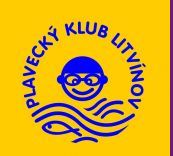 LITVÍNOVSKÝ POHÁR – 17. ročníkPořadatel:	Plavecký klub Litvínov
Místo:		krytý plavecký bazén Litvínov
Datum:	sobota 10. 10. 2020	
Bazén:	25m/6 drah oddělených kroužkovými drahami, obrátky hladké,
		poloautomatická časomíra
Přihlášky:	do 01.10.2020 systémem on-line na www.czechswimming.cz
Přijatí:		budou zveřejněni na www.pklitvinov.cz  a www.czechswimming.cz do 05.10.2020
Startovné:	200 Kč za každého přijatého plavce, vložený závod (50 Kč za 1 přijatý start)
TECHNICKÁ USTANOVENÍ:
Závodí se podle pravidel plavání, soutěžního řádu a ustanovení tohoto rozpisu.
Rozpis:
Každý závodník musí startovat ve všech 4 disciplínách (M, Z, P, VZ) a na základě součtu se kvalifikuje do FINÁLE na 200 m PZ (kategorie D finále 100 m PZ) ve své kategorii.
Do přihlášek uveďte časy 100 m M (kategorie D 50 m M), 100 m Z, 100 m P a 100 m VZ.Do přihlášek prosíme o uvedení času na 200m PZ(100m PZ kategorie D),který bude rozhodující pro přijetí plavce v případě překročení limitu účastníků(kapacity bazénu).
Pořádající oddíl si vyhrazuje právo zařadit do startovní listiny své závodníky v každé kategorii bez ohledu na přihlášený čas. 
Během závodů proběhne volba Miss Litvínovského poháru. Každý klub může nominovat jen jednu dívku ze svého či jiného zúčastněného klubu. 

Kategorie (muži, ženy):
A	2005 a starší
B	2006-2007
C	2008-2009
D	2010

Výsledky budou do 30 minut po skončení závodů.Program:		sobota 10.10. 2020
Prezentace:		7.30 – 8.00 hod.
Rozplavání:		8.00-8.50 hod.
Zahájení závodů:	dopoledne 9.00 hod.
			odpoledne cca 14.00 hod. (po 60 minut přestávce)
Vložený závod 50 m VZ žačky 2011 a ml. – cena pohárVložený závod 50 m VZ žáci 2011 a ml. – cena pohár50 M žačky D50 M žáci D100 M žačky C100 M žáci C100 M žačky B100 M žáci B100 M ženy A100 M muži A100 Z žačky D100 Z žáci D100 Z žačky C100 Z žáci C100 Z žačky B100 Z žáci B100 Z ženy A100 Z muži A100 P žačky D100 P žáci D100 P žačky C100 P žáci C100 P žačky B100 P žáci B100 P ženy A100 P muži AVložený závod 50 P žačky 2011 a ml. – cena pohárVložený závod 50 P žáci 2011 a ml. – cena pohár______________ začátek odpoledního programu po 60 minutové přestávce __________________100 VZ žačky D100 VZ žáci D100 VZ žačky C100 VZ žáci C100 VZ žačky B100 VZ žáci B100 VZ ženy A100 VZ muži A_______________ 20 minut přestávka – volba Miss Litvínovského poháru ___________________100 PZ žačky D – finále100 PZ žáci D – finále200 PZ žačky C – finále200 PZ žáci C – finále200 PZ žačky B – finále200 PZ žáci B – finále200 PZ ženy A – finále200 PZ muži A – fináleCeny: v každé disciplíně a kategorii obdrží první 3 závodníci medaili a diplomve finále obdrží 1. závodník pohár, diplom a medaili, ostatní diplom a medailinejúspěšnější oddíl získá pohárnejúspěšnější plavkyně a plavec získají poháryfinanční odměna ve výši 1.000 Kč (kategorie A), 500 Kč (kategorie B a C), 300 Kč (kategorie D) za překonání rekordu poháru na trati 200 m PZ (resp. 100 m PZ)	REKORDY LITVÍNOVSKÉHO POHÁRUMuži                                                                                             ŽenyD 10 let(100PZ)Maxim Dvořák SlCho(2005)                                             Jitka Hornofová PŠLou(2005)                  1:25,80     2015                                                                        1:19,50   2015C 11-12(200PZ)Albert Moc SlLi(2004)                                                         Kamila Javorková PKLtv(2004)2:32,70    2016                                                                         2:31,50     2016B 13-14(200PZ)Tomáš Franta SlCho(1998)                                               Kamila Javorková PKLtv(2004)2:17,36     2012                                                                       2:25,13     2018A 15 a st(200PZ)Tomáš Franta SlCho(1998)                                               Simona Baumrtová SlCho(1991)2:07,40     2016                                                                       2:15,89    2010